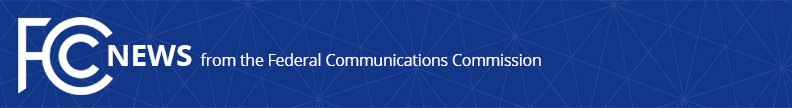 Media Contact: Katie Gorscakkatie.gorscak@fcc.govFor Immediate ReleaseFCC ADOPTS PROPOSAL TO SUPPORT LOCAL JOURNALISM Notice of Proposed Rulemaking Proposes to Prioritize License Application Review for Broadcasters that Provide Locally Originated Programming  -- WASHINGTON, January 17, 2024—Today, the Federal Communications Commission adopted a proposal to advance the Commission’s longstanding policy goal of supporting local journalism and broadcasters’ commitment to meet the needs and interests of local communities.  The proposal explores incentivizing the production of local programming by prioritizing the processing and review of applications from broadcast stations that invest in and prioritize local programming in communities across the country.“We want to ensure our policies support local journalism because it is so vital for our communities and our country.  This creative proposal offers a new way to do just that,” said Chairwoman Jessica Rosenworcel.Specifically, the Commission proposes to adopt an application processing policy that, with respect to applications for renewal, transfer, or assignment of a license, would prioritize evaluation of those applications filed by stations that certify that they provide locally originated programming.  These applications would be the first to be reviewed, which would likely result in quicker action and, if the application is granted, quicker approval of these applications.  ###
Media Relations: (202) 418-0500 / ASL: (844) 432-2275 / Twitter: @FCC / www.fcc.gov This is an unofficial announcement of Commission action.  Release of the full text of a Commission order constitutes official action.  See MCI v. FCC, 515 F.2d 385 (D.C. Cir. 1974).